                            Knowledge Organiser 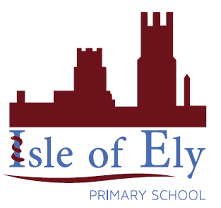                     Year 2 - Spring Term B                       Music – I Wanna Play in a BandListenThe following songs are going to be key music in this unit, find the music and see if you can identify the pulse and the rhythm: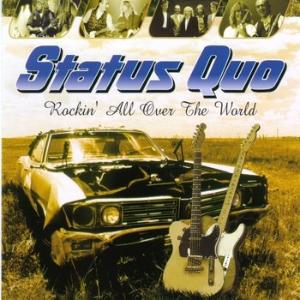 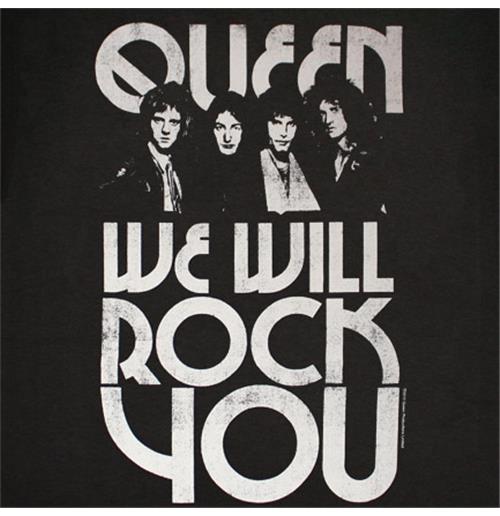 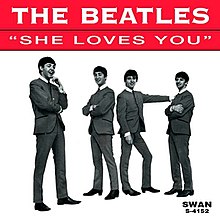 Vocabulary Vocabulary BandA band is a small group of musicians who play popular musicBassA bass musical instrument produces tones in the low-pitched rangeElectric GuitarAn electrical guitar is one which uses is supported by an electrical system.PulseSteady beat of the music.RhythmsRhythm is what makes music move and flow. Rhythm is made up of sounds and silencesQueenQueen are a famous American band known for a number of songs including ‘We will rock you’.Status QuoStatus Quo are a famous British band known for a number of songs including ‘ Rockin’ All Over The World.The BeatlesThe Beatles are a famous British band known for a number of songs including ‘ She Loves You’.